Online Advertising Opportunities withAmerica’s Oldest Catholic Newspaperwww.thebostonpilot.com- The Pilot’s Online EditionAd type		Measurement (Pixels)		Cost (monthly)*Banner			600x120				$500 Skyscraper			120x600				$500Box				300x250				$500*All ads appearing in print edition of The Pilot may run in online edition for additional $50 for that issue week. Cardinal Seán’s Weekly NewsletterBox				180x150				$500BostonCatholic.org – Archdiocese of Boston WebsiteBox				160x200				$250Advertising available appearing on all parish directory pages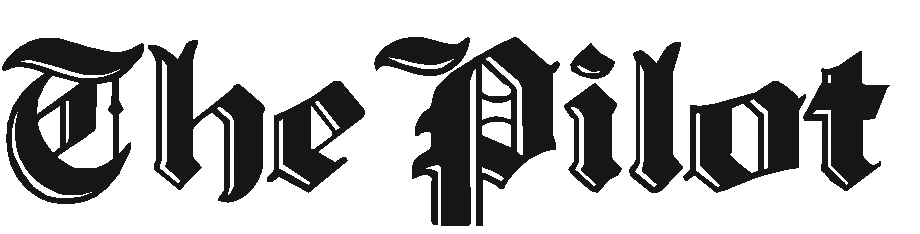 